Your Name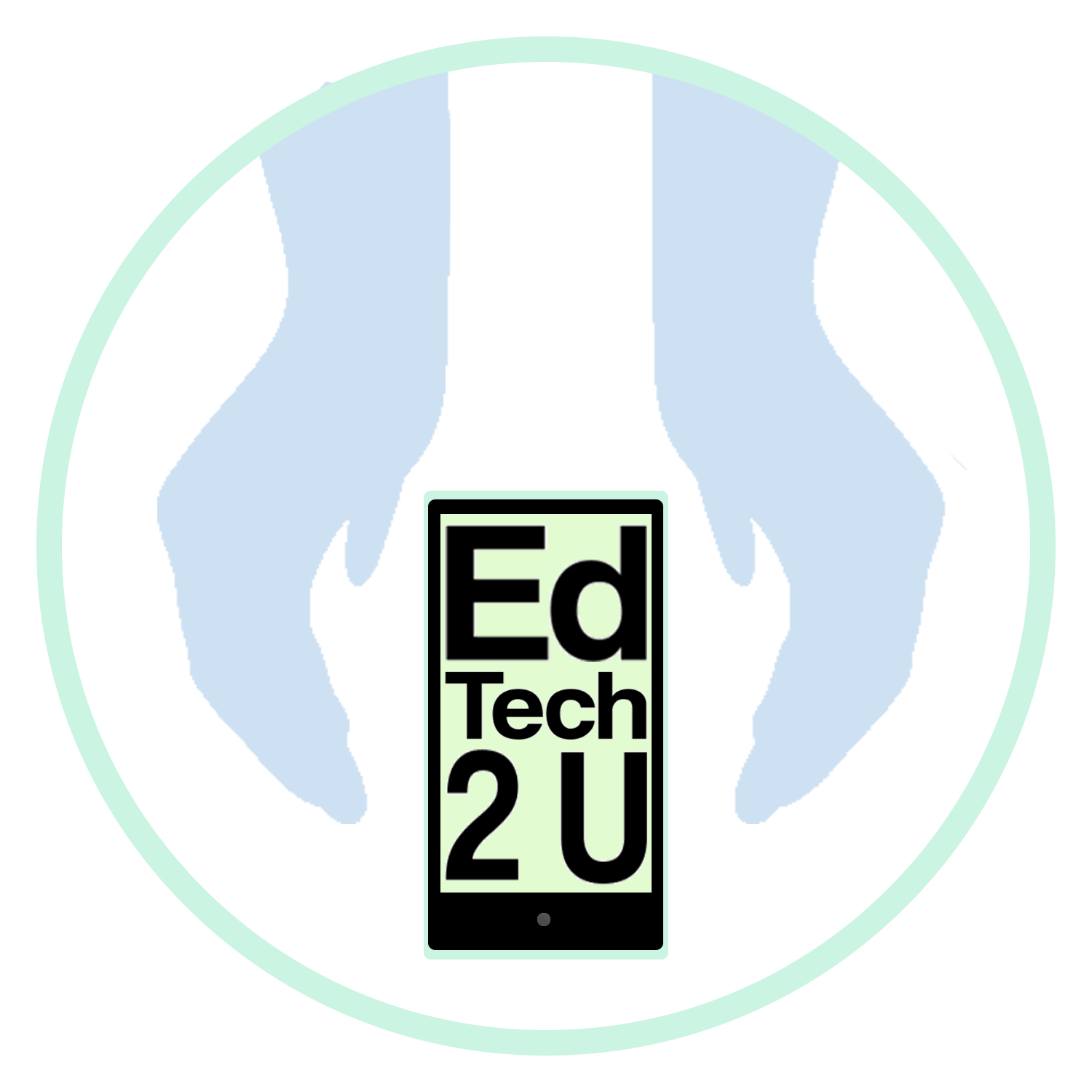 Your SchoolDateTeacher’s nameTeacher’s School____________________________________________________________________________Dear Teacher’s Name, I came across EdTech2U, which is an educational website that delivers tutorials on classroom tools. They have a lot of resources I thought you would enjoy! It would be nice to see some of the things they give tutorials on used in our class. You could include: What class you’d like to see it used inName of specific tutorialsSuggestions on how to use itQuotes or ideas from classmatesDetails supporting how it is the solution to a specific problemSuccess stories from other teachers on our blog (edtech2u.blogspot.com)Thank you for your attention to this letter. I hope you use the technology I have suggested! Sincerely, Your Name